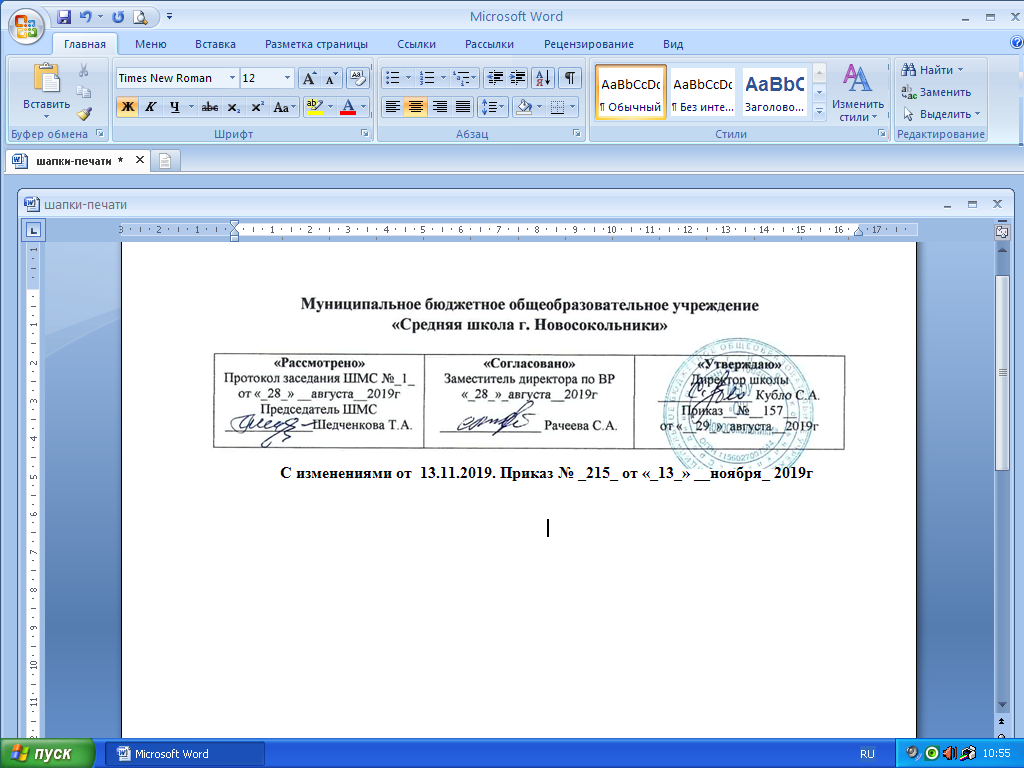 Дополнительная общеобразовательная  общеразвивающая программаобъединения дополнительного образованиясекция «Настольный теннис»Направленность: физкультурно-спортивнаяСрок реализации- 1годВозраст: 9-11 лет Составитель:Кропачев Александр Владимирович, педагог дополнительного образованияНовосокольники СодержаниеПояснительная записка……………………………………………………………. 2-3Учебно-тематический план………………………………………………………..4-6Содержание изучаемого курса…………………………………………………….6-7Список литературы…………………………………………………………………7Пояснительная записка  Настоящая рабочая программа  «Настольный теннис» для 4-6 классов составлена на основе пособия Байгулова Ю.П., Романина А.Н. «Основы настольного тенниса» и имеет физкультурно-спортивную направленность.Цель: развивать физические качества учащихся, личностных качеств, овладения способами оздоровления и укрепления организма обучающихся посредством занятий настольным теннисом.Задачи:1.Обучить учащихся технике и тактике настольного тенниса.2.Формировать навыки самостоятельных занятий физическими упражнениями во время игрового досуга.3.Развить координацию движений и основные физические качества: силу, ловкость, быстроту реакции.4. Научить правильно регулировать свою физическую нагрузку.Режим проведения занятий: 136 часов, 2 раза в неделю по 80 мин с перерывом 10 мин. Ожидаемые результатыВ результате освоения программы учащиеся научатся:правильно распределять свою физическую нагрузку; правилам игры в настольный теннис; правилам охраны труда и поведения на занятиях и в повседневной жизни; правилам проведения соревнований; основам судейства в теннисе; организовывать и проводить со сверстниками подвижные игры и элементы соревнований, осуществлять их объективное судейство;различным приемам техники настольного тенниса.Разовьют следующие качества: улучшат координацию движений, быстроту реакции и ловкость; улучшат общую выносливость организма к продолжительным физическим нагрузкам; разовьют коммуникабельность обучающихся в результате коллективных действий;улучшат большинство из показателей физических качеств: координации движений, быстроты реакции и ловкости, общей выносливости организма к продолжительным физическим нагрузкам; повысится уровень противостояния организма обучающихся стрессовым ситуациям Формы промежуточной аттестации: зачеты, соревнованияУчебно-тематический планСодержаниеЛитература Амелин А.Н., Современный настольный теннис. М.: ФиС, 1982 г.Барчукова Г., Настольный теннис. М, 1990 г.Байгулов Ю.П., Романин А.Н. Основы настольного тенниса. М.: ФиС, 1980.В.Д. Ковалёв, «Спортивные игры». Москва 1988 г.Иванов B.C., Теннис на столе. М, 1970 г.№названиеколичество часовколичество часовколичество часовформы аттестации и контроля№названиевсеготеорияпрактикаформы аттестации и контроля№Правила игры в настольный теннис. Виды упражнений171Вводное занятие. Техника безопасности.1зачёт2Хват ракетки. Передвижения игрока. Игра.1наблюдение3Хват ракетки (повторение), передвижения. Жонглирование1наблюдение4Жонглирование внутренней стороной ракетки. Игры.1наблюдение5Жонглирование внешней стороной ракетки. Игры.1наблюдение6Жонглирование внешней стороной ракетки. Эстафеты.1эстафета7Жонглирование внутренней и внешней стороной ракетки.18Жонглирование мячом. Подача мяча через сетку.19Подача и приём мяча внешней стороной ракетки.110Подача и приём мяча внутренней стороной ракетки.111Подача и отбивание мяча внешней и внутренней стороной ракетки.112Подача и отбивание мяча. Эстафеты.113Развитие скорости и ловкости. Правила игры. Умение вести правильно отчёт.0,50,514Учимся играть в настольный теннис.115Жонглирование ракеткой. Игры у стенки.116Подвижные игры.117Подвижные игры.1соревнованияТехника игры в настольный теннис. Упражнения на развитие силы и ловкости231Игра у стенки. Настольный теннис.12Игра у стенки. Настольный теннис.13Подача мяча. Настольный теннис.14Подача мяча. Настольный теннис. Игра.1игра5Набивание мяча ракеткой.16Подача мяча. Настольный теннис. Игра.1игра7Игра у стенки. Настольный теннис. Игра.1игра8Хват и стойка. Парирование. Настольный теннис. Игра.19Передача мяча в парах. Настольный теннис. Игра.110Игра в парах на теннисных столах1мини-турнир11Игра в парах. Настольный теннис. Игра.112Игра в парах. Настольный теннис. Игра.113Игра в парах. Настольный теннис. Игра.1игра14Подача мяча(повторение). Подвижные игры.115Подвижные игры на  свежем воздухе.1соревнования16Подача мяча(повторение). Подвижные игры.117Набивание мяча. Игра со стенкой. Подача-приём118Набивание мяча. Игра со стенкой. Подача-приём119Набивание мяча. Игра со стенкой. Подача-приём120Кручёная подача мяча. Игры  с выбыванием1игра21Кручёная подача мяча. Игры  с выбыванием122Кручёная подача мяча. Игры  с выбыванием123Кручёная подача мяча. Игры  с выбыванием1играТехника и тактика игры281Игра наружной стороной. Настольный теннис. Игра12Настольный теннис. Игра.1игра3Настольный теннис. Игра.14Настольный теннис. Игра.15Настольный теннис. Игра.1игра6Настольный теннис. Игра.17Настольный теннис. Игра.18Первенство группы по настольному теннису.1соревнование9Первенство группы по настольному теннису.110Первенство группы по настольному теннису.111Совершенствование ударов через сетку.112Совершенствование ударов через сетку.113Настольный теннис. Игра. Подвижные спортивные игры.114Настольный теннис. Игра. Подвижные спортивные игры.115Настольный теннис. Игра. Подвижные спортивные игры.116Настольный теннис. Игра. Подвижные спортивные игры.117Настольный теннис. Парные игры 2х2.118Настольный теннис. Парные игры 2х2.119Настольный теннис. Парные игры 2х2.120Настольный теннис. Игра до 2 побед1игра21Настольный теннис. Игра до 2 побед1игра22Настольный теннис. Игра до 2 побед123Настольный теннис. Игра до 2 побед124Парные игры. Развитие скорости.125Настольный теннис. Игра  с  выбыванием126Первенство группы по настольному теннису.1соревнования27Первенство группы по настольному теннису.128Первенство группы по настольному теннису.1зачётная играТемаПравила игры в настольный теннис. Виды упражнений 17 часовВыбор ракетки и способы держания. Жесткий хват, мягкий хват, хват «пером». Разновидности хватки «пером», «малые клещи», «большие клещи».Удары по мячу накатом. Удар по мячу с полулета, удар подрезкой, срезка, толчок.Игра в ближней и дальней зонах. Вращение мяча.Основные положения теннисиста. Исходные положения, выбор места. Способы перемещения. Шаги, прыжки, выпады, броски. Одношажные и двухшажные перемещения.Техника игры в настольный теннис. Упражнения на развитие силы и ловкости- 23 часаПодача (четыре группы подач: верхняя, боковая, нижняя и со смешанным вращением). Подачи: короткие и длинные. Подача накатом, удары слева, справа, контрнакат (с поступательным вращением). Удары: накатом с подрезанного мяча, накатом по короткому мячу, крученая «свеча» в броске.Тактика одиночных игр.Игра в защите.Основные тактические комбинации.При своей подаче: а) короткая подача; б) длинная подача. При подаче соперника: а) при длинной подаче — накат по прямой;  6) при короткой подаче — несильный кистевой накат в середину стола.Применение подач с учетом атакующего и защищающего соперника.Основы тренировки теннисиста. Специальная физическая подготовка. Упражнения с мячом и ракеткой. Вращение мяча в разных направлениях.Тренировка двигательных реакций. Атакующие удары (имитационные упражнения) и в игре.Передвижения у стола (скрестные и приставные шаги, выпады вперед, назад и в стороны).Тренировка удара: накатом у стенки, удары на точность.Игра у стола. Игровые комбинации. Подготовка к соревнованиям (разминка общая и игровая).Техника и тактика игры, 28 часовТактика одиночных игр.Игра в защите.Тренировка двигательных реакций. Атакующие удары (имитационные упражнения) и в игре.Игра у стола. Игровые комбинации. Подготовка к соревнованиям (разминка общая и игровая). Соревнования